July2021ACTIVITIES FOR JULYDICKINSON VFWPOST 6378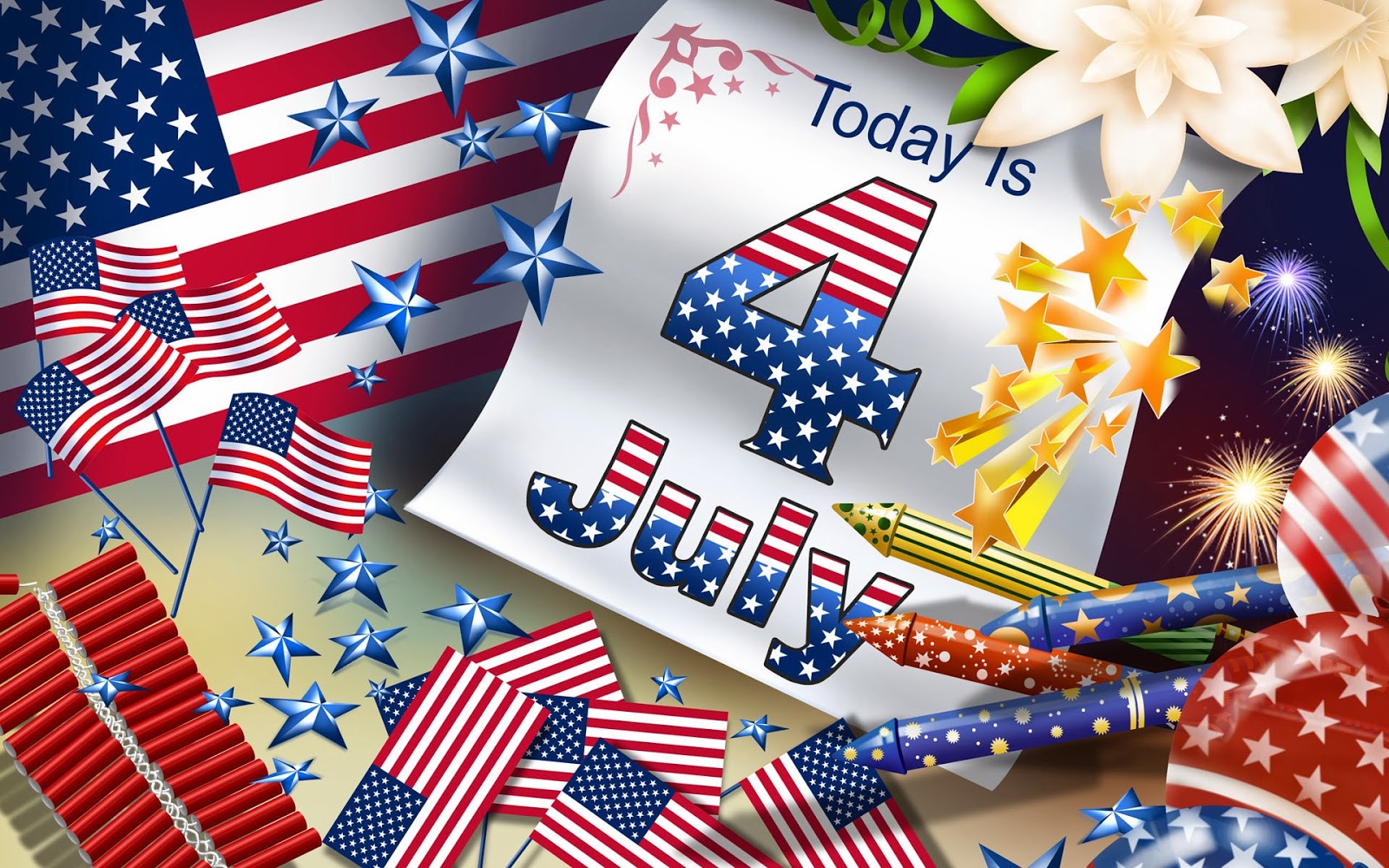 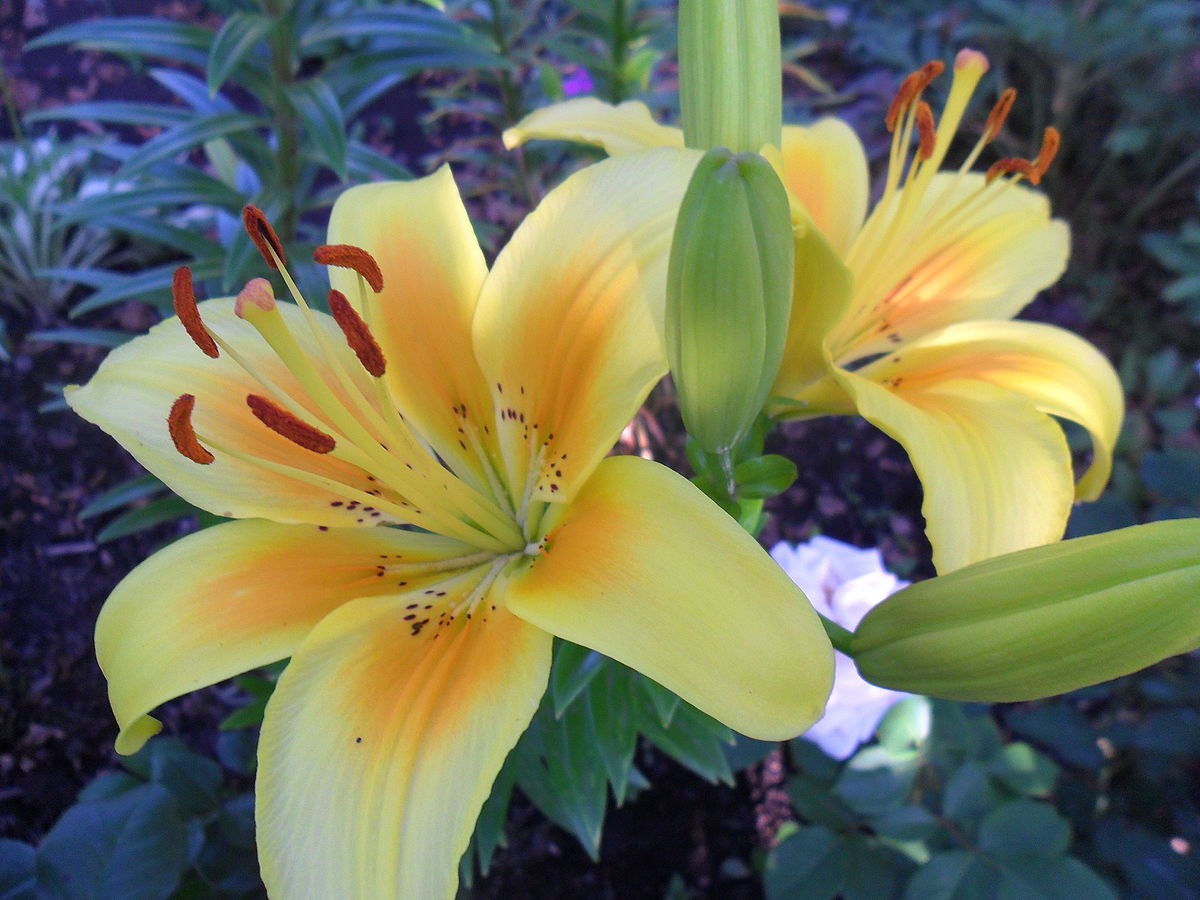 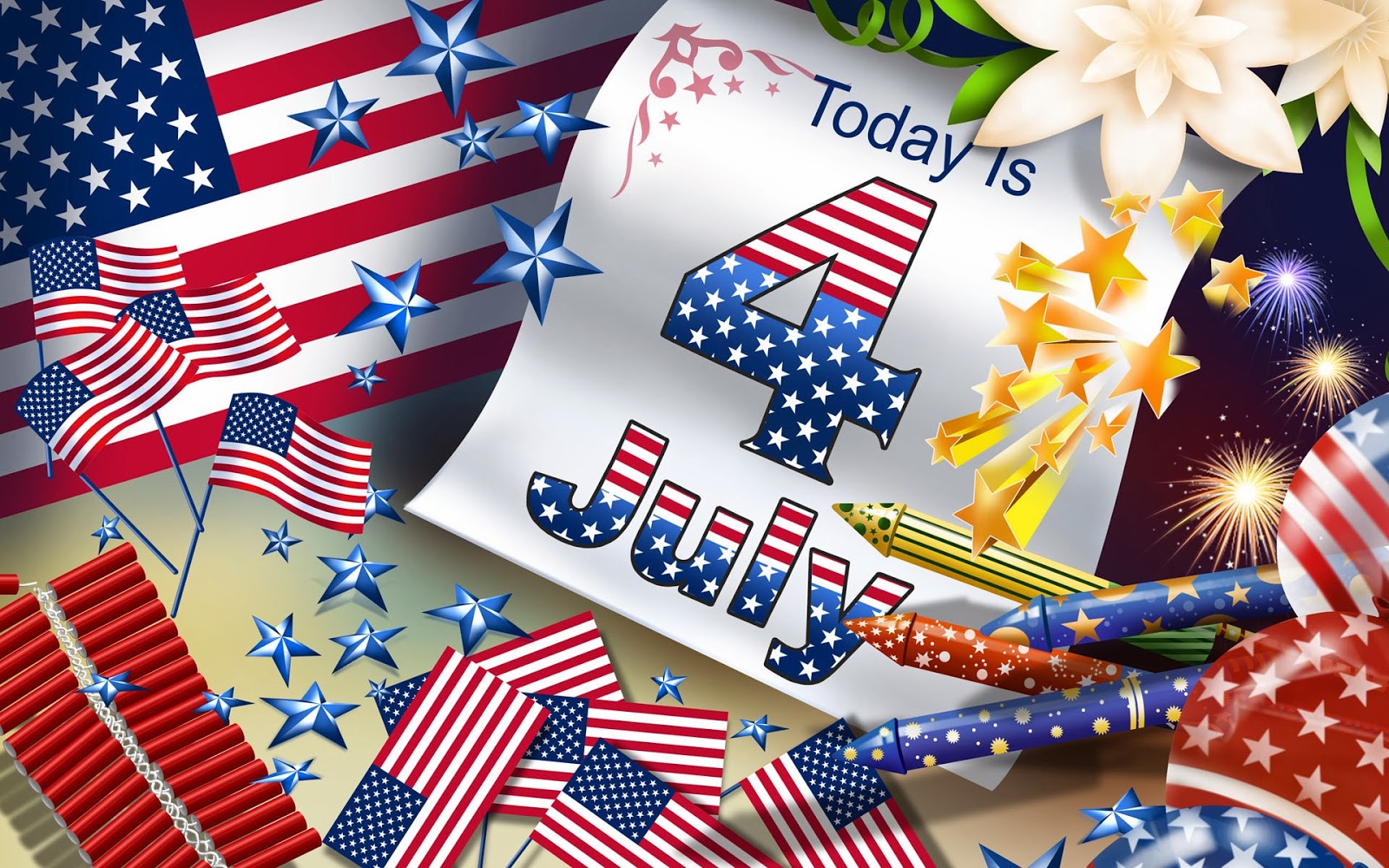 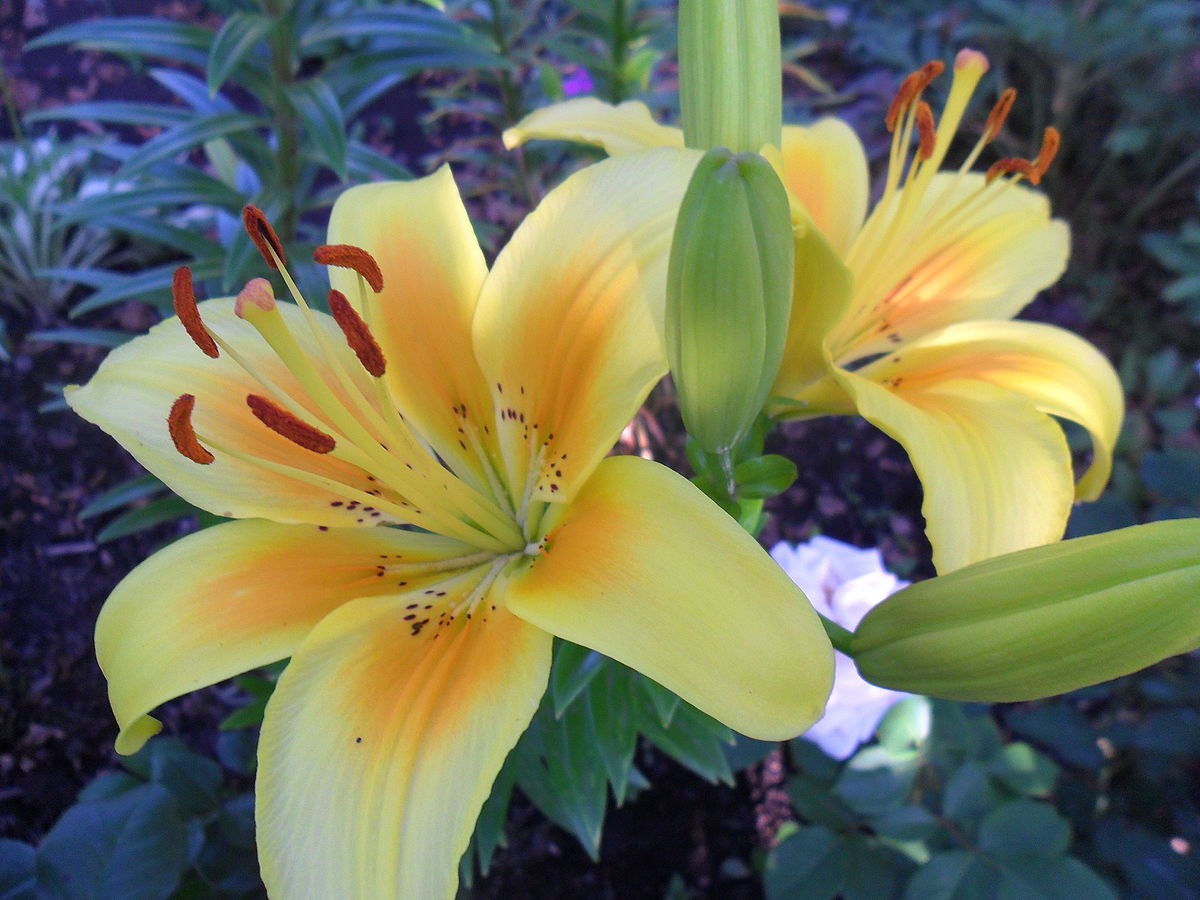 123CHICKEN POT PIE 5-7TEJANO NIGHT8-1AMKARAOKE 7-1245678910CLOSEDBURGER NIGHT5-7MEETIN NIGHT7:30BLOCK PARTYCHEESE ENCHILADAS5-7TEJANO NIGHT8-1AMKARAOKE7-1211121314151617CLOSEDBURGER NIGHT5-7MARINE CORP LEGION MEETING 6:30BLOCK PARTYFISH FRY5-7TEJANO NIGHT8-1AMKARAOKE7-1218192021222324CLOSEDBURGER NIGHT 5-7BLOCK PARTYHAM DINNER5-7TEJANO NIGHT 8-1AMKARAOKE7-1225262728293031CLOSEDBURGER NIGHT 5-7BLOCK PARTYSTEAK NIGHTTEJANO NIGHT 8-1AMKARAOKE7-12